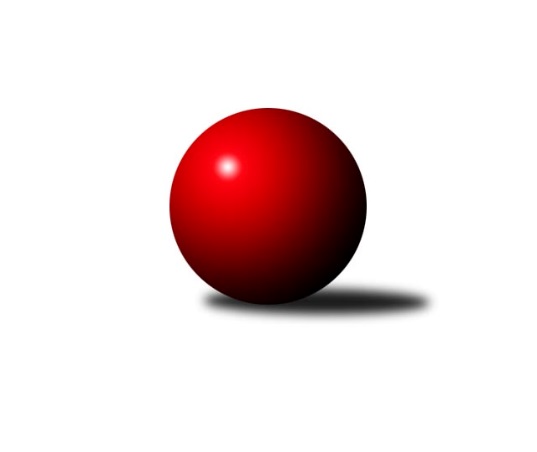 Č.5Ročník 2019/2020	12.10.2019Nejlepšího výkonu v tomto kole: 3197 dosáhlo družstvo: KK Slovan Rosice B2. KLZ B 2019/2020Výsledky 5. kolaSouhrnný přehled výsledků:KK Slovan Rosice B	- KK Vyškov	5:3	3197:3187	11.5:12.5	12.10.KK Šumperk	- TJ Sokol Husovice	2:6	3169:3186	10.0:14.0	12.10.KK Mor.Slávia Brno	- TJ Sokol Luhačovice	6:2	3035:2917	15.0:9.0	12.10.Tabulka družstev:	1.	KK Slovan Rosice B	3	3	0	0	16.5 : 7.5 	41.0 : 31.0 	 3251	6	2.	KK Mor.Slávia Brno	4	3	0	1	20.0 : 12.0 	54.0 : 42.0 	 3072	6	3.	KK Vyškov	4	3	0	1	19.0 : 13.0 	50.5 : 45.5 	 3140	6	4.	TJ Sokol Husovice	3	2	0	1	17.0 : 7.0 	45.5 : 26.5 	 3163	4	5.	TJ Sokol Luhačovice	4	1	0	3	11.0 : 21.0 	39.5 : 56.5 	 3023	2	6.	KK Šumperk	3	0	0	3	6.5 : 17.5 	29.0 : 43.0 	 3087	0	7.	TJ Jiskra Otrokovice	3	0	0	3	6.0 : 18.0 	28.5 : 43.5 	 3054	0Podrobné výsledky kola:	 KK Slovan Rosice B	3197	5:3	3187	KK Vyškov	Petra Dosedlová	107 	 135 	 131 	157	530 	 2:2 	 527 	 130	141 	 128	128	Lenka Hrdinová	Šárka Palková	125 	 143 	 160 	136	564 	 4:0 	 517 	 121	137 	 145	114	Monika Tilšerová	Eva Wendl	139 	 125 	 136 	142	542 	 1:3 	 578 	 155	139 	 154	130	Zuzana Štěrbová	Barbora Bártková	142 	 123 	 144 	124	533 	 3:1 	 484 	 112	120 	 149	103	Tereza Vidlářová	Eva Dosedlová *1	137 	 143 	 104 	140	524 	 0.5:3.5 	 554 	 137	148 	 122	147	Lucie Trávníčková	Eva Putnová	136 	 117 	 125 	126	504 	 1:3 	 527 	 118	144 	 126	139	Pavla Fialovározhodčí: Milan Bružastřídání: *1 od 91. hodu Aneta OndovčákováNejlepší výkon utkání: 578 - Zuzana Štěrbová	 KK Šumperk	3169	2:6	3186	TJ Sokol Husovice	Adéla Příhodová	138 	 130 	 115 	139	522 	 3:1 	 490 	 120	123 	 131	116	Katrin Valuchová	Kateřina Zapletalová	159 	 153 	 130 	144	586 	 2:2 	 556 	 137	121 	 136	162	Lucie Oriňáková	Romana Valová	149 	 138 	 160 	126	573 	 1:3 	 568 	 154	144 	 138	132	Lenka Hanušová	Hana Jáňová	118 	 125 	 110 	127	480 	 1:3 	 494 	 120	141 	 123	110	Blanka Sedláková	Růžena Smrčková	138 	 108 	 131 	125	502 	 1:3 	 548 	 126	123 	 150	149	Markéta Gabrhelová	Soňa Ženčáková	131 	 132 	 133 	110	506 	 2:2 	 530 	 127	114 	 151	138	Lucie Kelpenčevovározhodčí: Petr MatějkaNejlepší výkon utkání: 586 - Kateřina Zapletalová	 KK Mor.Slávia Brno	3035	6:2	2917	TJ Sokol Luhačovice	Martina Dosedlová	121 	 127 	 121 	118	487 	 2:2 	 493 	 129	119 	 132	113	Hana Krajíčková	Gabriela Helisová	125 	 117 	 137 	129	508 	 3:1 	 480 	 122	128 	 107	123	Šárka Nováková	Michaela Varmužová	126 	 150 	 138 	131	545 	 3:1 	 509 	 146	125 	 124	114	Ludmila Pančochová	Radka Šindelářová	108 	 128 	 119 	128	483 	 2:2 	 497 	 134	120 	 124	119	Hana Konečná	Lenka Kričinská	121 	 121 	 136 	126	504 	 2:2 	 497 	 135	120 	 105	137	Monika Hubíková	Romana Sedlářová	121 	 132 	 128 	127	508 	 3:1 	 441 	 127	111 	 97	106	Helena Konečnározhodčí: Dvorník DaliborNejlepší výkon utkání: 545 - Michaela VarmužováPořadí jednotlivců:	jméno hráče	družstvo	celkem	plné	dorážka	chyby	poměr kuž.	Maximum	1.	Hana Stehlíková 	TJ Jiskra Otrokovice	585.00	387.0	198.0	2.0	2/3	(592)	2.	Zuzana Štěrbová 	KK Vyškov	562.00	374.2	187.8	4.8	3/3	(578)	3.	Markéta Gabrhelová 	TJ Sokol Husovice	556.00	367.3	188.8	3.5	2/2	(598)	4.	Lucie Oriňáková 	TJ Sokol Husovice	551.00	369.0	182.0	5.5	2/2	(562)	5.	Petra Dosedlová 	KK Slovan Rosice B	550.75	377.5	173.3	7.0	2/2	(560)	6.	Romana Valová 	KK Šumperk	547.25	367.0	180.3	6.8	2/2	(573)	7.	Šárka Palková 	KK Slovan Rosice B	545.50	370.5	175.0	4.3	2/2	(564)	8.	Kateřina Zapletalová 	KK Šumperk	539.50	369.8	169.8	3.8	2/2	(586)	9.	Barbora Bártková 	KK Slovan Rosice B	537.00	352.8	184.3	4.8	2/2	(543)	10.	Lenka Hanušová 	TJ Sokol Husovice	534.25	365.0	169.3	8.8	2/2	(568)	11.	Gabriela Helisová 	KK Mor.Slávia Brno	533.75	355.8	178.0	5.5	2/2	(560)	12.	Kateřina Fryštacká 	TJ Jiskra Otrokovice	532.33	361.3	171.0	7.3	3/3	(566)	13.	Lucie Kelpenčevová 	TJ Sokol Husovice	527.75	357.8	170.0	8.0	2/2	(540)	14.	Renata Mikulcová  st.	TJ Jiskra Otrokovice	527.33	354.0	173.3	8.7	3/3	(534)	15.	Pavla Fialová 	KK Vyškov	525.83	355.5	170.3	6.5	3/3	(549)	16.	Růžena Smrčková 	KK Šumperk	524.50	359.5	165.0	4.5	2/2	(548)	17.	Martina Dosedlová 	KK Mor.Slávia Brno	523.83	354.0	169.8	7.0	2/2	(537)	18.	Eva Wendl 	KK Slovan Rosice B	523.00	365.0	158.0	8.0	2/2	(542)	19.	Monika Niklová 	TJ Jiskra Otrokovice	522.00	349.5	172.5	8.5	2/3	(533)	20.	Lenka Hrdinová 	KK Vyškov	520.50	356.0	164.5	5.2	3/3	(527)	21.	Monika Tilšerová 	KK Vyškov	517.67	359.0	158.7	11.3	3/3	(518)	22.	Šárka Nováková 	TJ Sokol Luhačovice	515.00	350.8	164.3	7.0	4/4	(542)	23.	Hana Krajíčková 	TJ Sokol Luhačovice	514.50	354.5	160.0	8.0	4/4	(549)	24.	Michaela Varmužová 	KK Mor.Slávia Brno	513.33	356.8	156.5	5.7	2/2	(545)	25.	Hana Konečná 	TJ Sokol Luhačovice	511.25	358.0	153.3	6.5	4/4	(544)	26.	Katrin Valuchová 	TJ Sokol Husovice	511.00	347.0	164.0	8.5	2/2	(532)	27.	Lucie Trávníčková 	KK Vyškov	510.67	344.7	166.0	7.3	3/3	(554)	28.	Ludmila Pančochová 	TJ Sokol Luhačovice	508.67	353.3	155.3	7.3	3/4	(509)	29.	Andrea Katriňáková 	TJ Sokol Luhačovice	508.33	355.3	153.0	8.3	3/4	(550)	30.	Romana Sedlářová 	KK Mor.Slávia Brno	507.67	354.2	153.5	5.2	2/2	(521)	31.	Lenka Kričinská 	KK Mor.Slávia Brno	506.33	355.0	151.3	9.5	2/2	(560)	32.	Blanka Sedláková 	TJ Sokol Husovice	504.25	356.3	148.0	11.8	2/2	(547)	33.	Soňa Ženčáková 	KK Šumperk	497.00	360.5	136.5	13.8	2/2	(506)	34.	Tereza Vidlářová 	KK Vyškov	494.00	344.5	149.5	9.0	2/3	(504)	35.	Radka Šindelářová 	KK Mor.Slávia Brno	491.25	330.8	160.5	10.3	2/2	(498)	36.	Hana Jáňová 	KK Šumperk	476.00	340.5	135.5	13.8	2/2	(488)	37.	Hana Jonášková 	TJ Jiskra Otrokovice	475.67	351.3	124.3	15.7	3/3	(525)	38.	Helena Konečná 	TJ Sokol Luhačovice	468.67	329.7	139.0	16.3	3/4	(504)	39.	Marta Zavřelová 	TJ Jiskra Otrokovice	464.00	330.3	133.7	13.0	3/3	(498)		Eva Dosedlová 	KK Slovan Rosice B	613.00	398.0	215.0	1.0	1/2	(613)		Anna Štraufová 	KK Slovan Rosice B	588.00	376.0	212.0	2.0	1/2	(588)		Aneta Ondovčáková 	KK Slovan Rosice B	582.00	382.0	200.0	2.0	1/2	(582)		Kateřina Petková 	KK Šumperk	533.00	374.0	159.0	6.0	1/2	(533)		Michaela Kouřilová 	KK Vyškov	526.00	347.0	179.0	7.0	1/3	(526)		Adéla Příhodová 	KK Šumperk	522.00	355.0	167.0	8.0	1/2	(522)		Simona Koreňová 	KK Vyškov	516.00	340.0	176.0	6.0	1/3	(527)		Tereza Nová 	KK Mor.Slávia Brno	510.00	342.0	168.0	8.0	1/2	(510)		Eva Putnová 	KK Slovan Rosice B	504.00	354.0	150.0	4.0	1/2	(504)		Monika Hubíková 	TJ Sokol Luhačovice	501.50	354.0	147.5	9.5	2/4	(506)		Tereza Kalavská 	KK Slovan Rosice B	492.00	343.0	149.0	12.0	1/2	(492)		Renáta Mikulcová  ml.	TJ Jiskra Otrokovice	481.00	350.0	131.0	12.0	1/3	(481)		Marcela Příhodová 	KK Šumperk	477.00	357.0	120.0	13.0	1/2	(477)		Jitka Bětíková 	TJ Jiskra Otrokovice	468.00	323.0	145.0	16.0	1/3	(468)		Martina Hájková 	KK Mor.Slávia Brno	456.00	340.0	116.0	13.0	1/2	(456)		Radka Rosendorfová 	TJ Sokol Husovice	448.00	325.0	123.0	15.0	1/2	(448)Sportovně technické informace:Starty náhradníků:registrační číslo	jméno a příjmení 	datum startu 	družstvo	číslo startu22732	Radka Šindelářová	12.10.2019	KK Mor.Slávia Brno	3x
Hráči dopsaní na soupisku:registrační číslo	jméno a příjmení 	datum startu 	družstvo	Program dalšího kola:6. kolo			TJ Sokol Luhačovice - -- volný los --	19.10.2019	so	10:00	KK Mor.Slávia Brno - KK Šumperk	19.10.2019	so	10:30	TJ Sokol Husovice - KK Slovan Rosice B	19.10.2019	so	13:00	KK Vyškov - TJ Jiskra Otrokovice	Nejlepší šestka kola - absolutněNejlepší šestka kola - absolutněNejlepší šestka kola - absolutněNejlepší šestka kola - absolutněNejlepší šestka kola - dle průměru kuželenNejlepší šestka kola - dle průměru kuželenNejlepší šestka kola - dle průměru kuželenNejlepší šestka kola - dle průměru kuželenNejlepší šestka kola - dle průměru kuželenPočetJménoNázev týmuVýkonPočetJménoNázev týmuPrůměr (%)Výkon1xKateřina ZapletalováŠumperk5861xKateřina ZapletalováŠumperk111.395863xZuzana ŠtěrbováVyškov5781xRomana ValováŠumperk108.925732xRomana ValováŠumperk5735xZuzana ŠtěrbováVyškov108.285781xLenka HanušováHusovice5681xLenka HanušováHusovice107.975681xŠárka PalkováRosice B5641xMichaela VarmužováMS Brno106.755452xLucie OriňákováHusovice5562xLucie OriňákováHusovice105.69556